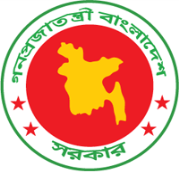 Statement of Bangladesh in the Review of Hashemite Kingdom of Jordan during the 31st session of the Working Group on Universal Periodic Review (UPR) of the Human Rights Council, Geneva, 08 November 2018Thank you, Mr. Chair. Bangladesh welcomes the delegation of Jordan and appreciates the national report just presented. Mr. Chair,Because of her geo-political position, for decades Jordan has been receiving large number of refugees from neighboring countries. This has constrained her development efforts further compounding the situation following the Syrian crisis. Despite resource constraints, Jordan’s continued efforts to ensure human rights and rule of law for all citizens and foreign nationals are praiseworthy. We deeply appreciate Jordan’s proactive efforts to reform the judiciary as well as the adoption of the new legislation to further ensure the rights of persons with disabilities.  We also commend Jordan’s sustained efforts on combatting human trafficking and addressing unemployment.    We have the following recommendations:  To ratify the International Convention on the Protection of the Rights of All Migrant Workers and Members of Their Families, To continue efforts in combatting human trafficking, especially in case of foreign migrant workers, and To strengthen measures to safeguard the rights of foreign female domestic workers. Thank you. 